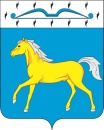 АДМИНИСТРАЦИЯ ПРИХОЛМСКОГО СЕЛЬСОВЕТАМИНУСИНСКОГО РАЙОНАКРАСНОЯРСКОГО КРАЯРОССИЙСКАЯ ФЕДЕРАЦИЯПОСТАНОВЛЕНИЕ31.05.2021     	                       п. Прихолмье 	                 	            №  30-пОб утверждении перечня муниципального имущества, свободного от прав третьих лиц (за исключением права хозяйственного ведения,права оперативного управления, а также имущественных правсубъектов малого и среднего предпринимательства), для предоставления во владение и (или) пользование на долгосрочной основе субъектам малого и среднего предпринимательства и организациям, образующим инфраструктуру поддержки субъектов малого и среднего предпринимательства      В целях обеспечения развития и поддержки малого и среднего предпринимательства на территории Прихолмского сельсовета Минусинского района Красноярского края и в соответствии с Федеральным законом от 24 июля 2007 г. № 209-ФЗ «О развитии малого и среднего предпринимательства в Российской Федерации», Федеральным законом от 06.10.2003 № 131-ФЗ «Об общих принципах организации местного самоуправления в Российской Федерации, руководствуясь Уставом Прихолмского сельсовета, ПОСТАНОВЛЯЮ:Утвердить перечень муниципального имущества, свободного от прав третьих лиц (за исключением права хозяйственного ведения, права оперативного управления, а также имущественных прав субъектов малого и среднего предпринимательства), для предоставления во владение и (или) пользование на долгосрочной основе субъектам малого и среднего предпринимательства и организациям, образующим инфраструктуру поддержки субъектов малого и среднего предпринимательства, согласно приложения.Контроль за исполнением настоящего постановления оставляю за собой.Настоящее постановление вступает в силу в день, следующий за днем его официального опубликования в официальном печатном издании «Прихолмские вести».Глава Прихолмского сельсовета                                                   А.В. СмирновПриложение к постановлению  администрации Прихолмского сельсовета от 31.05.2021 г. № 30-пПЕРЕЧЕНЬмуниципального имущества, свободного от прав третьих лиц (за исключением права хозяйственного ведения, права оперативного управления, а также имущественных прав субъектов малого и среднего предпринимательства), для предоставления во владение и (или) пользование на долгосрочной основе субъектам малого и среднего предпринимательства и организациям, образующим инфраструктуру поддержки субъектов малого и среднего предпринимательства №ппВид объектаНаименование объекта(кадастровый номер)Местонахождение (адрес) объектаОбщая площадь объекта (кв. м)Назначение объектаЦель использованияобъекта при передаче во временное владение и (или) пользованиеПримечание(в том числе сведения по обременению)123456781.Земельный участокземельный участоккадастровый номер 24:25:0501002:367Красноярский край, Минусинский район, массив «Енисейский», участок № 7М938529+/-339земли сельскохозяйственного назначениядля сельскохозяйственного использованияне используется2.Земельный участокземельный участоккадастровый номер24:25:0000000:7612Красноярский край, Минусинский район, массив «Енисейский», участок № 16М412529+/-225земли сельскохозяйственного назначениядля сельскохозяйственного использованияне используется3.Земельный участокземельный участоккадастровый номер24:25:0000000:7613Красноярский край, Минусинский район, массив «Енисейский», участок № 17М1365186+/-409земли сельскохозяйственного назначениядля сельскохозяйственного использованияне используется